Avis du PNR Marais poitevinDe : Sandrine Guihéneuf [mailto:s.guiheneuf@parc-marais-poitevin.fr] 
Envoyé : lundi 20 septembre 2021 09:07
À : DUFAU Franck <Franck.DUFAU@agglo-niort.fr>; BATY Manuella <Manuella.BATY@agglo-niort.fr>
Cc : c.rovinski@parc-marais-poitevin.fr
Objet : modifications simplifiées 3 et 4 du PLU de Niort et 2 du PLU de Frontenay Rohan RohanBonjour Franck et Manuela,Nous avons bien reçu vos 3 notifications pour les modifications simplifiées citées en objet, le 28 juillet dernier.Ces projets de modifications n'appellent pas d'observations particulières de notre part.Je profite de l'occasion pour vous informer de l'arrivée de Céline Rovinski, en copie de ce mail, qui remplace Juliette Thibier dans ses fonctions de chargée de mission "accompagnement de projet" et urbanisme.Cordialement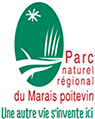 
Sandrine Guihéneuf
Directrice technique
Service médiation aux patrimoines, climat et cadre de vie
05 49 35 15 37
Parc naturel régional du Marais poitevin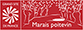 